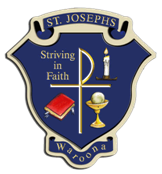 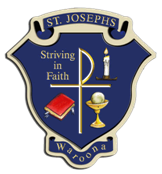 2/12/2019Dear Parents,The school’s End of Year Concert is fast approaching, with all the students from Kindy to Year 6 performing a song associated with the Nativity theme. The concert will be held this Thursday 5th December, and from 5:30pm families are invited to enjoy a BYO picnic together on the basketball court before the concert commences.  The children need to wear a Christmas t-shirt and black pants or shorts (no skirts) and shoes suitable for performing in.At 6:15pm, students are requested to meet with their teacher in their classroom and prepare for the concert beginning at 6:30pm. You are then free to relax in your seat on the basketball court ready to enjoy the concert, as the children will sit with their teachers for the duration of the performances.At approximately 7:00pm (after the students’ performances have finished), there will be a five minute musical interlude before speeches and presentations to Year 6 families and staff members who are leaving our school community will commence. The presentations will take 30 minutes and it is anticipated that the end of the evening will be at approximately 7:45pm.During the musical interlude, the Kindy students will be taken to the library as many of them will need to use the toilet. At this time, we would like to offer you the option to sign your Kindy child out with Miss Rimmer so:Your child can sit with you while you watch the presentations; or If you don’t have any older children in PP-6, you may prefer to quietly leave at this time. At the conclusion of the evening, students in Years PP–6 will then go with their teachers back to the classroom to be signed out by parents. If your child is going home with a friend or family member, please provide a written note to your child’s teacher prior to the event.I would like to remind you that all playground equipment is out of bounds before, during and after the concert for safety reasons. Please supervise your children carefully to ensure that they do not play on the playground equipment at any time during the evening.It is with great excitement that the school has been preparing for our End of Year Concert and we hope it is a lovely evening for everyone. If you have any queries, please do not hesitate to contact me.Kind regards,Jenny GormanAssistant Principal